Early Years Pupil Premium Strategy Statement: Rainhill Community Nursery School 2022-23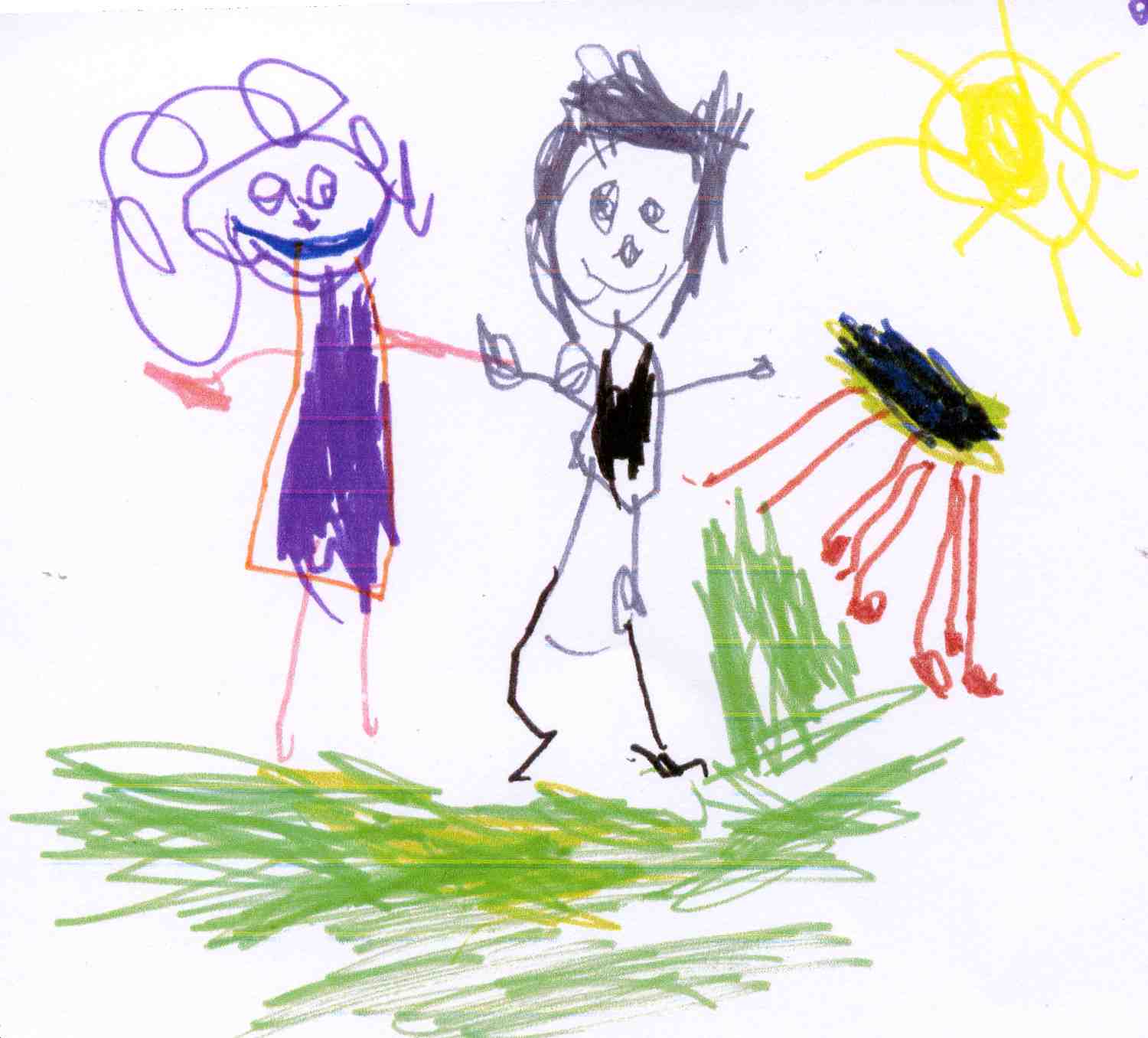 Summary informationSummary informationSummary informationSummary informationSummary informationSummary informationSchoolRainhill Community Nursery SchoolRainhill Community Nursery SchoolRainhill Community Nursery SchoolRainhill Community Nursery SchoolRainhill Community Nursery SchoolAcademic Year2022/23Total EYPP budget£2,114Date of most recent EYPP ReviewNov 2022Total number of children49Number of children eligible for EYPP7Date for next internal review of this strategyFeb 2023Current attainment  Current attainment  Current attainment  Children eligible for EYPPChildren not eligible for EYPP  % achieving the level expected/above the level expected for their age in Prime Areas7190% achieving the level expected/above the level expected for their age in literacy 5885% achieving the level expected/above the level expected for their age in mathematics  7190% making at least good progress from starting point in Prime Areas100100% making at least good progress from starting point in literacy100100% making at least good progress in mathematics100100Barriers to future attainmentBarriers to future attainment In-school barriers  In-school barriers AIndividual barriers to learning identified on entry and interventions and support are put into place to enable children to access learningExternal barriersExternal barriersA A small number of children eligible for EYPP have identified additional needs and are being monitored through SEND PlansBA small number have English as an Additional LanguageCThe majority are children who will only access 3 terms Nursery EducationDesired outcomes Desired outcomes AImprove literacy skills for children eligible for EYPP on transition to Reception classBImprove mathematical skills for children eligible for EYPP on transition to Reception classCDevelop children’s characteristics of effective learning (COEL)Planned expenditure Planned expenditure Planned expenditure Planned expenditure Planned expenditure Planned expenditure Planned expenditure Planned expenditure Academic year2022-232022-232022-232022-232022-232022-232022-23Quality of teaching for allQuality of teaching for allQuality of teaching for allQuality of teaching for allQuality of teaching for allQuality of teaching for allQuality of teaching for allQuality of teaching for allDesired outcomeAction / approachAction / approachWhat is the evidence and rationale for this choice?How will you ensure it is implemented well?Staff leadWhen will you review implementation?When will you review implementation?Deliver quality first teaching to all EYPP children, matched to the children’s level of development providing sufficient challenge to accelerate learning across the identified areas of learning. Small group sessions are differentiated according to children’s level of development.Small group sessions are differentiated according to children’s level of development.Invest EYPP to create longer term change which will help all pupils.Small group interventions with highly qualified staff have been shown to be effective, as discussed in reliable evidence sources such as Visible Learning by John Hattie and the EEF Toolkit. Identified staff deliver interventions. Children’s progress monitored regularly through progress meetings. Use staff meeting and INSET to embed a consistent approachClass TeachersFeb 2023Feb 2023Improve outcomes Characteristics of Effective Learning (COEL)Tracking of progress in COEL in order to accelerate progress.Tracking of progress in COEL in order to accelerate progress.Research undertaken by the Sutton Trust identifies two intervention strategies, which evidence shows make the greatest impact on Pupil Premium investment. There are: feedback and meta-cognition/self-regulation (or learning-to-learn strategies), both of which the research shows add an additional eight months of progress over a year. This approach is integral to our provision for all children. We want to further develop the skills of staff in promoting COEL in all children who attend Rainhill Community Nursery School.  Ferre Leavers identifies that high levels of well-being and involvement lead to deep level learning.Outcomes reviewed alongside termly tracking of the 7 areas of learning.SSTEWS evaluations and scrutiny of practice focused on the role of the educator in supporting, scaffolding and articulating learning.Class Teachers Feb 2023Feb 2023Total budgeted costTotal budgeted costTotal budgeted costTotal budgeted costTotal budgeted costTotal budgeted costNil additionalNil additionalTargeted supportTargeted supportTargeted supportTargeted supportTargeted supportTargeted supportTargeted supportTargeted supportDesired outcomeAction/approachAction/approachWhat is the evidence and rationale for this choice?How will you ensure it is implemented well?Staff leadWhen will you review implementation?When will you review implementation?Improved outcomes in Communication & Language and in LiteracyScreening using Wellcomm audit tool. Small group sessions to support children’s communication and language skills to build a firm foundation for future Literacy skills.   Screening using Wellcomm audit tool. Small group sessions to support children’s communication and language skills to build a firm foundation for future Literacy skills.   Research undertaken by the Sutton Trust identified that Phonics and Small Group Tuition adds an additional four months development to children’s progress.The research that underpins both the ECAT and ELKLAN Strategies shows that children’s language skills benefit most from having conversations with responsive adults. Our curriculum aims to create a language rich environment underpinned by a strong focus on Literacy which supports children’s listening, attention and vocabulary though retelling narratives and singing songs and rhymes which supports early Literacy.  Organise sessions to ensure staff deliver frequent interventions for identified children. Frequent monitoring and scrutiny of practice is planned and effectiveness and impact will be measured through data analysis.Class TeachersFeb 2023Feb 2023Total budgeted costTotal budgeted costTotal budgeted costTotal budgeted costTotal budgeted costTotal budgeted cost1,5061,506Other approachesOther approachesOther approachesOther approachesOther approachesOther approachesOther approachesOther approachesDesired outcomeAction/approachAction/approachWhat is the evidence and rationale for this choice?How will you ensure it is implemented well?Staff leadWhen will you review implementation?When will you review implementation?Children have access to Extended Nursery provision (Additional session, Breakfast, Lunch or After-School Club) and curriculum enhancementsInvite parents of EYPP Pupils to take up extended service sessions. Parents of EYPP Pupils will not be asked to make a donation to support the cost of school outings and experiencesInvite parents of EYPP Pupils to take up extended service sessions. Parents of EYPP Pupils will not be asked to make a donation to support the cost of school outings and experiencesResearch undertaken by the Sutton Trust  identified that participation in enhancement activities such as arts, sports and extended schools accelerated progress by an additional two monthsEYPP parents will be targeted and notified of the offer of taking up an extended service.Office staffFeb 2023Feb 2023Total budgeted costTotal budgeted costTotal budgeted costTotal budgeted costTotal budgeted costTotal budgeted cost£608£608Review of expenditure Review of expenditure Review of expenditure Review of expenditure Review of expenditure Review of expenditure Review of expenditure Review of expenditure Previous Academic YearPrevious Academic Year2021-22  2021-22  2021-22  2021-22  2021-22  2021-22  Quality of teaching for allQuality of teaching for allQuality of teaching for allQuality of teaching for allQuality of teaching for allQuality of teaching for allQuality of teaching for allQuality of teaching for allActionsIntended ImpactMonitoring ActivityMonitoring ActivityResource ImplicationsResource ImplicationsResource ImplicationsEvaluation / Impact on Learning and DevelopmentDeliver quality first teaching to all EYPP children, matched to the children’s level of development providing sufficient challenge to accelerate learning across the identified areas of learning. Children make expected or better progress. Areas for development are swiftly identified and progress is accelerated where necessary. An appropriate level of challenge is provided for more able pupils.Termly progress checks.Termly progress checks.Contribution to cost of employing an additional member of staff to reduce ratiosContribution to cost of employing an additional member of staff to reduce ratiosContribution to cost of employing an additional member of staff to reduce ratiosThe large majority of children eligible for EYPP make typical or better progress in the Prime Areas (71%), Literacy (58%), Maths (71%).Targeted supportTargeted supportTargeted supportTargeted supportTargeted supportTargeted supportTargeted supportTargeted supportActionsIntended ImpactMonitoring ActivityMonitoring ActivityResource ImplicationsResource ImplicationsResource ImplicationsEvaluation / Impact on Learning and DevelopmentImproved outcomes in Communication and Language and in LiteracyChildren, identified as being at risk of delay, or with barriers to learning in this area are supported to make accelerated progress.Baseline / Progress MeetingsMonitoring cycle- targeting EYPP pupils through Learning Walks / Child Tracking / Learning Journal ScrutinyTermly report to Governors on impact of EYPP workBaseline / Progress MeetingsMonitoring cycle- targeting EYPP pupils through Learning Walks / Child Tracking / Learning Journal ScrutinyTermly report to Governors on impact of EYPP workMaintenance of lower than required ratios in order to facilitate intervention, acceleration and achievement of targetsMaintenance of lower than required ratios in order to facilitate intervention, acceleration and achievement of targetsMaintenance of lower than required ratios in order to facilitate intervention, acceleration and achievement of targets72% of EYPP pupils attained the age related expectation on exit and made typical or better progress in this area.Other approachesOther approachesOther approachesOther approachesOther approachesOther approachesOther approachesOther approachesDesired outcomeAction/approachEstimated impact: Estimated impact: Lessons learned Lessons learned Lessons learned Cost £906Children have access to Extended Nursery provision (Additional Session, Breakfast,  Lunch or After-School Club).Children are supported to access more than the universal 15 hour entitlementReview of take up of extended services offer.Review of take up of extended services offer.Cost of additional sessionsCost of additional sessionsCost of additional sessions3 of the 7 eligible pupils took up the offer of an additional extended service session.